Publish Your Self AssessmentYou will now attach and/or embed your self-assessment to the bottom of the blog post with the artifact you have chosen. You may choose to make this post private or public. After placing your artifact on a blog post, follow the instructions below.Categories - Self-AssessmentTags - Now tag your post using the tag that corresponds to the competency that you have written about. You can choose more than one. Please use lower case letters and be exact.#creativethinkingcc#communicationcc#criticalthinkingcc#socialresponsibilitycc#personalidentitycc#personalawarenessccUse the Add Document button located at the top of your post page and embed your self-assessment at the bottom of your blog post.PublishAng  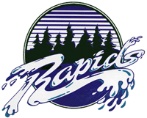 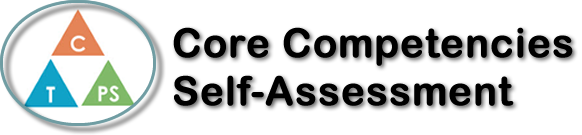 Ang  Name: Angela ChengDate:  January 23 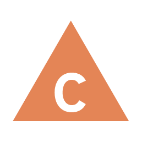 How does the artifact you selected demonstrate strengths & growth in the communication competency?In what ways might you further develop your communication competency?Self-ReflectionDescribe how the artifact you selected shows your strengths & growth in specific core competencies. The prompt questions on the left - or other self-assessment activities you may have done - may guide your reflection process.The artifact I will be reflecting on is the Gender Role Analysis. This demonstrates my critical thinking skills as I had to rewatch my children’s TV shows to pick out any underlying gender roles/traits that they are portraying. Through this I can analyze the importance of how gender is displayed amongst young minds and how a correct/incorrect portrayal of gender can impact them. This approach is different to how I usually watch leisure shows because I am not only comprehending what is going on in the show itself, but also paying close attention to detail as to how each character is acting and how that might reflect their gender expression. 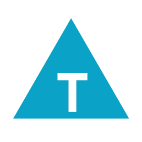 How does the artifact you selected demonstrate strengths & growth in the thinking competencies?In what ways might you further develop your thinking competencies?Self-ReflectionDescribe how the artifact you selected shows your strengths & growth in specific core competencies. The prompt questions on the left - or other self-assessment activities you may have done - may guide your reflection process.The artifact I will be reflecting on is the Gender Role Analysis. This demonstrates my critical thinking skills as I had to rewatch my children’s TV shows to pick out any underlying gender roles/traits that they are portraying. Through this I can analyze the importance of how gender is displayed amongst young minds and how a correct/incorrect portrayal of gender can impact them. This approach is different to how I usually watch leisure shows because I am not only comprehending what is going on in the show itself, but also paying close attention to detail as to how each character is acting and how that might reflect their gender expression. 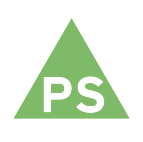 How does the artifact you selected demonstrate strengths & growth in the personal & social competencies?In what ways might you further develop your personal & social competencies?Self-ReflectionDescribe how the artifact you selected shows your strengths & growth in specific core competencies. The prompt questions on the left - or other self-assessment activities you may have done - may guide your reflection process.The artifact I will be reflecting on is the Gender Role Analysis. This demonstrates my critical thinking skills as I had to rewatch my children’s TV shows to pick out any underlying gender roles/traits that they are portraying. Through this I can analyze the importance of how gender is displayed amongst young minds and how a correct/incorrect portrayal of gender can impact them. This approach is different to how I usually watch leisure shows because I am not only comprehending what is going on in the show itself, but also paying close attention to detail as to how each character is acting and how that might reflect their gender expression. 